NOT: Bu form Anabilim Dalı Başkanlığı üst yazı ekinde word formatında enstitüye ulaştırılmalıdır.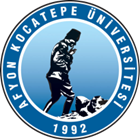 T.C.AFYON KOCATEPE ÜNİVERSİTESİSOSYAL BİLİMLER ENSTİTÜSÜT.C.AFYON KOCATEPE ÜNİVERSİTESİSOSYAL BİLİMLER ENSTİTÜSÜT.C.AFYON KOCATEPE ÜNİVERSİTESİSOSYAL BİLİMLER ENSTİTÜSÜT.C.AFYON KOCATEPE ÜNİVERSİTESİSOSYAL BİLİMLER ENSTİTÜSÜ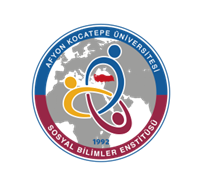 2022-2023 EĞİTİM-ÖGRETİM YILI BAHAR YARIYILI FELSEFE ANABİLİM DALI HAFTALIK DERS PROGRAMI(YÜKSEK LİSANS)2022-2023 EĞİTİM-ÖGRETİM YILI BAHAR YARIYILI FELSEFE ANABİLİM DALI HAFTALIK DERS PROGRAMI(YÜKSEK LİSANS)2022-2023 EĞİTİM-ÖGRETİM YILI BAHAR YARIYILI FELSEFE ANABİLİM DALI HAFTALIK DERS PROGRAMI(YÜKSEK LİSANS)2022-2023 EĞİTİM-ÖGRETİM YILI BAHAR YARIYILI FELSEFE ANABİLİM DALI HAFTALIK DERS PROGRAMI(YÜKSEK LİSANS)2022-2023 EĞİTİM-ÖGRETİM YILI BAHAR YARIYILI FELSEFE ANABİLİM DALI HAFTALIK DERS PROGRAMI(YÜKSEK LİSANS)2022-2023 EĞİTİM-ÖGRETİM YILI BAHAR YARIYILI FELSEFE ANABİLİM DALI HAFTALIK DERS PROGRAMI(YÜKSEK LİSANS)2022-2023 EĞİTİM-ÖGRETİM YILI BAHAR YARIYILI FELSEFE ANABİLİM DALI HAFTALIK DERS PROGRAMI(YÜKSEK LİSANS)2022-2023 EĞİTİM-ÖGRETİM YILI BAHAR YARIYILI FELSEFE ANABİLİM DALI HAFTALIK DERS PROGRAMI(YÜKSEK LİSANS)         GÜNLER         GÜNLER         GÜNLER         GÜNLER         GÜNLER         GÜNLER         GÜNLER         GÜNLERSaatPazartesiPazartesiSalıÇarşambaPerşembePerşembeCuma08:30Bilimsel Araştırma Yöntemleri ve Yayın EtiğiDr. Öğr. Üyesi Şenay Özdemir116Bilimsel Araştırma Yöntemleri ve Yayın EtiğiDr. Öğr. Üyesi Şenay Özdemir11609:30Bilimsel Araştırma Yöntemleri ve Yayın EtiğiDr. Öğr. Üyesi Şenay Özdemir116Bilimsel Araştırma Yöntemleri ve Yayın EtiğiDr. Öğr. Üyesi Şenay Özdemir116FenomenolojiDr. Öğr. Üyesi Mehmet Fatih Ünal20510:30Bilimsel Araştırma Yöntemleri ve Yayın EtiğiDr. Öğr. Üyesi Şenay Özdemir116Bilimsel Araştırma Yöntemleri ve Yayın EtiğiDr. Öğr. Üyesi Şenay Özdemir116FenomenolojiDr. Öğr. Üyesi Mehmet Fatih Ünal20511:30FenomenolojiDr. Öğr. Üyesi Mehmet Fatih Ünal20513:00Platon’un FelsefesiDoç. Dr. Fatma DoreÖğr. Üyesi OdasıPlaton’un FelsefesiDoç. Dr. Fatma DoreÖğr. Üyesi Odası14:00Platon’un FelsefesiDoç. Dr. Fatma DoreÖğr. Üyesi OdasıPlaton’un FelsefesiDoç. Dr. Fatma DoreÖğr. Üyesi Odasıİngiliz EmpirisizmiDoç. Dr. Mustafa Kaya20915:00Platon’un FelsefesiDoç. Dr. Fatma DoreÖğr. Üyesi OdasıPlaton’un FelsefesiDoç. Dr. Fatma DoreÖğr. Üyesi Odasıİngiliz EmpirisizmiDoç. Dr. Mustafa Kaya20916:00İngiliz EmpirisizmiDoç. Dr. Mustafa Kaya20917:00